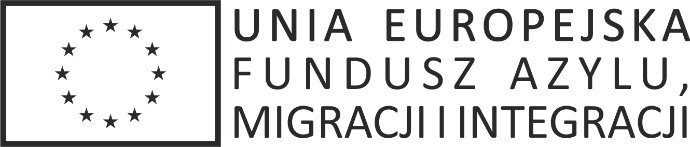 BEZPIECZNA PRZYSTAŃZałącznik nr 1 do SIWZ – formularz ofertyFORMULARZ OFERTOWYpostępowanie nr AL-ZP.272-3/18/ZP/PNDANE WYKONAWCY*(wykonawców - w przypadku oferty wspólnej, ze wskazaniem pełnomocnika):OFERTANawiązując do prowadzonego postępowania o udzielenie zamówienia publicznego w trybie przetargu nieograniczonego na zadanie: „Przebudowa wnętrza budynku Delegatury Dolnośląskiego Urzędu Wojewódzkiego w Legnicy przy ul. Skarbka 3 na potrzeby Punktu Obsługi Klienta”, 
oferujemy wykonanie przedmiotu zamówienia zgodnie z wymogami SIWZ - za poniższą cenę:
……………..……….…zł netto + podatek VAT …..………%, tj. ……………...……...…… zł brutto**w tym za:Etap 1 pn. „przebudowa toalety dla osób z niepełnosprawnością ruchową” - ………… zł brutto (słownie brutto: …………………………),Etap 2 pn. „remont sali obsługi klientów w Delegaturze Dolnośląskiego Urzędu Wojewódzkiego 
w Legnicy na potrzeby obsługi obywateli państw trzecich” (z wyłączeniem dostawy wyposażenia meblowego) - ………… zł brutto (słownie brutto: …………………………). Etap 3 pn.: „przebudowa sali obsługi klientów w Delegaturze Dolnośląskiego Urzędu Wojewódzkiego w Legnicy na potrzeby obsługi obywateli UE” (z wyłączeniem dostawy wyposażenia meblowego) - ………… zł brutto (słownie brutto: …………………………).„remont pomieszczeń biurowych” (z wyłączeniem dostawy wyposażenia meblowego) - ………… zł brutto (słownie brutto: …………………………),„dostawę wyposażenia meblowego” - ………………….  zł brutto (słownie brutto: …………………).OŚWIADCZENIADeklarujemy wykonanie przedmiotu zamówienia w terminie określonym w SIWZ, tj. do dnia …………….
[Uwaga! Deklarowany termin wykonania zamówienia stanowi kryterium oceny ofert. Maksymalny termin wykonania zamówienia to: nie później niż do dnia 31.05.2018 r. W przypadku nie wskazania powyższego terminu Zamawiający przyjmie, że Wykonawca w ofercie wskazał termin do dnia 31.05.2018 r. ]Deklarujemy udzielenie ……….. miesięcy rękojmi i gwarancji na cały przedmiot zamówienia.  
[Uwaga! Deklarowany okres gwarancji i rękojmi stanowi kryterium oceny ofert. Minimalny okres udzielonej gwarancji i rękojmi to 36 m-cy. W przypadku nie wskazania okresu gwarancji i rękojmi, Zamawiający przyjmie, że Wykonawca w ofercie wskazał 36-miesięczny okres].Oświadczamy, że cena brutto podana w niniejszym formularzu zawiera wszystkie koszty wykonania zamówienia, jakie ponosi Zamawiający w przypadku wyboru niniejszej oferty  i obejmuje pełny zakres przedmiotu zamówienia objęty dokumentacji przetargową w odpowiedniej części postępowania.Informujemy, że wybór naszej oferty nie prowadzi/prowadzi [nie właściwe skreślić] do powstania 
u Zamawiającego obowiązku podatkowego w następującym zakresie (UWAGA: Wykonawca zobowiązany jest wypełnić poniższe informacje w przypadku powstania obowiązku podatkowego. Nazwa (rodzaj) towaru lub usługi powinna odpowiadać nazwom wskazanym w Polskiej klasyfikacji wyrobów i usług wprowadzonej rozporządzeniem Rady Ministrów z dnia 29.10.2008 r. w sprawie Polskiej Klasyfikacji Wyrobów i Usług (PKWiU) (Dz. U. z 2008 r. nr 207, poz. 1293, nr 220, poz. 1435 oraz z 2009 r. nr 33, poz. 256 i nr 222, poz. 1753):Nazwa (rodzaj) towaru lub usługi: ……………………….. o wartości (bez kwoty podatku): ……………… zł netto,Nazwa (rodzaj) towaru lub usługi: ……………………….. o wartości (bez kwoty podatku): ……………… zł netto,Oświadczamy, że zapoznaliśmy się ze SIWZ, w tym także z projektem umowy i nie wnosimy do nich żadnych zastrzeżeń oraz przyjmujemy warunki w nich zawarte.Zobowiązujemy się w przypadku wybrania naszej oferty do:wniesienia zabezpieczenia należytego wykonania umowy zgodnie z art. 147 ustawy Prawo zamówień publicznych w wysokości 10 % ceny brutto podanej w ofercie.podpisania umowy w miejscu i terminie wyznaczonym przez Zamawiającego oraz na warunkach określonych w projekcie umowy stanowiącym wzór nr 3 do SIWZ.Oświadczamy, że jesteśmy związani niniejszą ofertą przez okres 30 dni od upływu terminu składania ofert.Oświadczamy, że prace wykonamy sami, natomiast następujące prace zamierzamy zlecić podwykonawcom (nie jest wymagane wskazanie podwykonawców w zakresie czynności i usług towarzyszących wykonaniu przedmiotu zamówienia).Oświadczamy, że jesteśmy/nie jesteśmy [nie właściwe skreślić] płatnikami podatku VAT zgodnie 
z ustawą z dnia 11 marca 2004 r. o podatku od towarów i usług (tekst jedn.: Dz. U z 2016 r., poz. 710, 
ze zm.).Oświadczamy, że uwzględniliśmy zmiany i dodatkowe ustalenia wynikłe w trakcie procedury przetargowej stanowiące integralną część SIWZ, wyszczególnione we wszystkich przesłanych i umieszczonych na stronie internetowej pismach zamawiającego (www.bip.duw.pl).Oświadczamy, że wyrażamy zgodę na zawarcie umowy po upływie terminu związania ofertą, jeżeli Zamawiający przekaże wykonawcom informację o wyborze oferty najkorzystniejszej przed upływem terminu związania ofertą.Integralną część oferty stanowią załączone dokumenty i oświadczenia wskazane w  SIWZ.Oświadczamy, że jesteśmy mikroprzedsiębiorstwem, małym przedsiębiorstwem lub średnim przedsiębiorstwem: TAK/NIE [nie właściwe skreślić]. W razie konieczności (wykonawcy występujący wspólnie) powielić i wypełnić oddzielnie dla każdego podmiotu.Do powyższej grupy zaliczają się przedsiębiorstwa, które zatrudniają mniej niż 250 osób i których roczny obrót nie przekracza 50 milionów EUR lub roczna suma bilansowa nie przekracza 43 milionów EUR [informacja podawana wyłącznie dla celów statystycznych].*Wpisać oddzielnie dla każdego podmiotu występującego wspólnie.**Cena zaokrąglona do dwóch miejsc po przecinku.1.Nazwa wykonawcy………………………………………………………………….………….......Adres:…………………………………………………………………..…………………………….NIP:……………………………………….…     REGON………………….………………………Telefon ……………………………….		Faks ……………..………………..….e-mail: ……………………………….....................................................................................2.* Nazwa wykonawcy……………..…………………….………………………….………………Adres: ………………………………………..……………………………….….………………….NIP:………………………………………….     REGON:………………..…..…………………..Telefon ……………………………….		Faks ………………….……..………..e-mail: ………………………………......................................................................................Lp.Część zamówienia, której wykonanie Wykonawca zamierza powierzyć podwykonawcyNazwa podwykonawcy(wypełnić jeżeli jest znany)1.…